Спорт-лото 2016В рамках проекта «Умные каникулы»                                                  в МДОУ «Детский сад № 27» была проведена спортивная интеллектуальная игра «Спорт-лото 2016».
Дети получили положительно - эмоциональный настрой. Они  сотрудничали  и действовали в команде, на интересных  викторинах развивали логическое мышление, смекалку, внимание.  Закрепили знание о видах спорта. В конце  игры  победила дружба.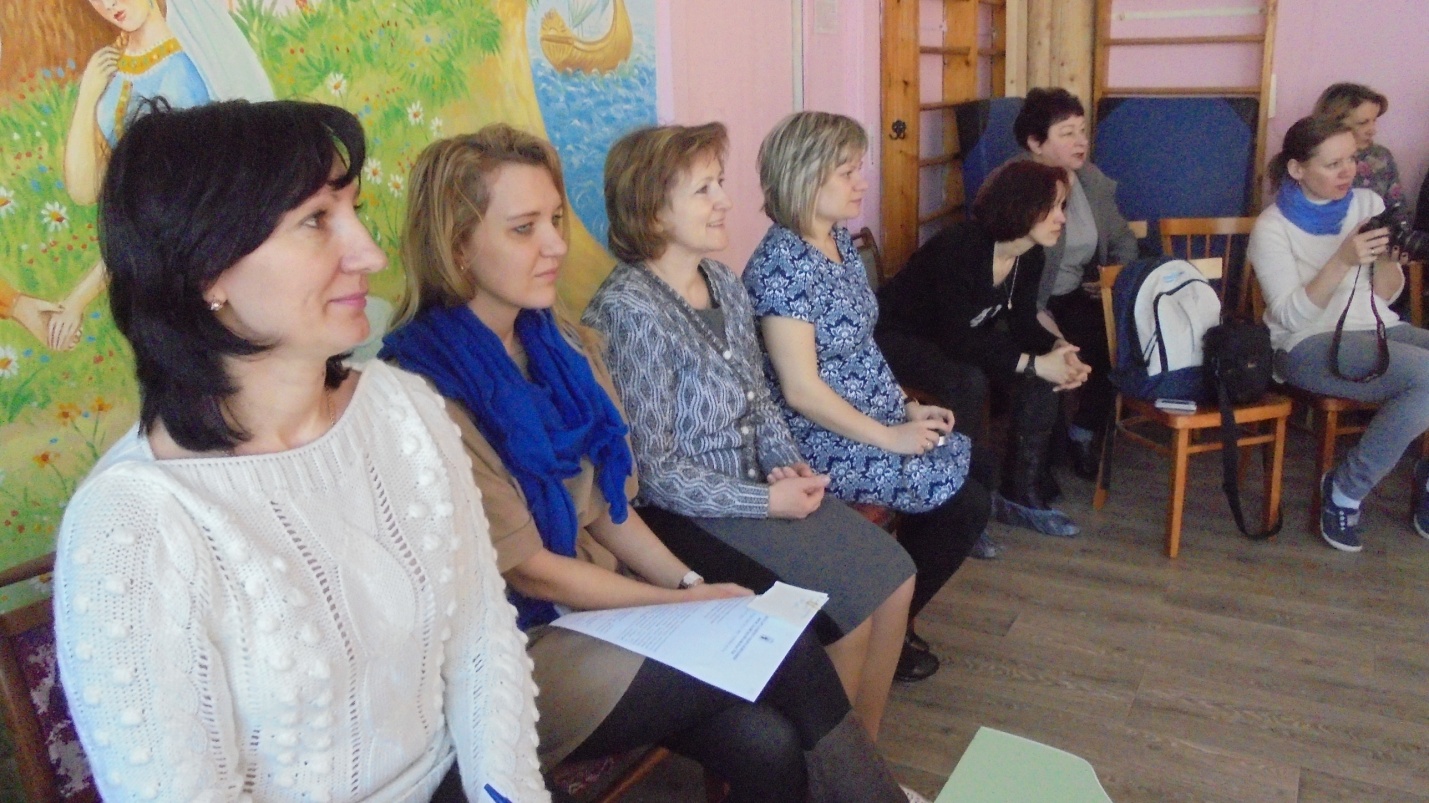 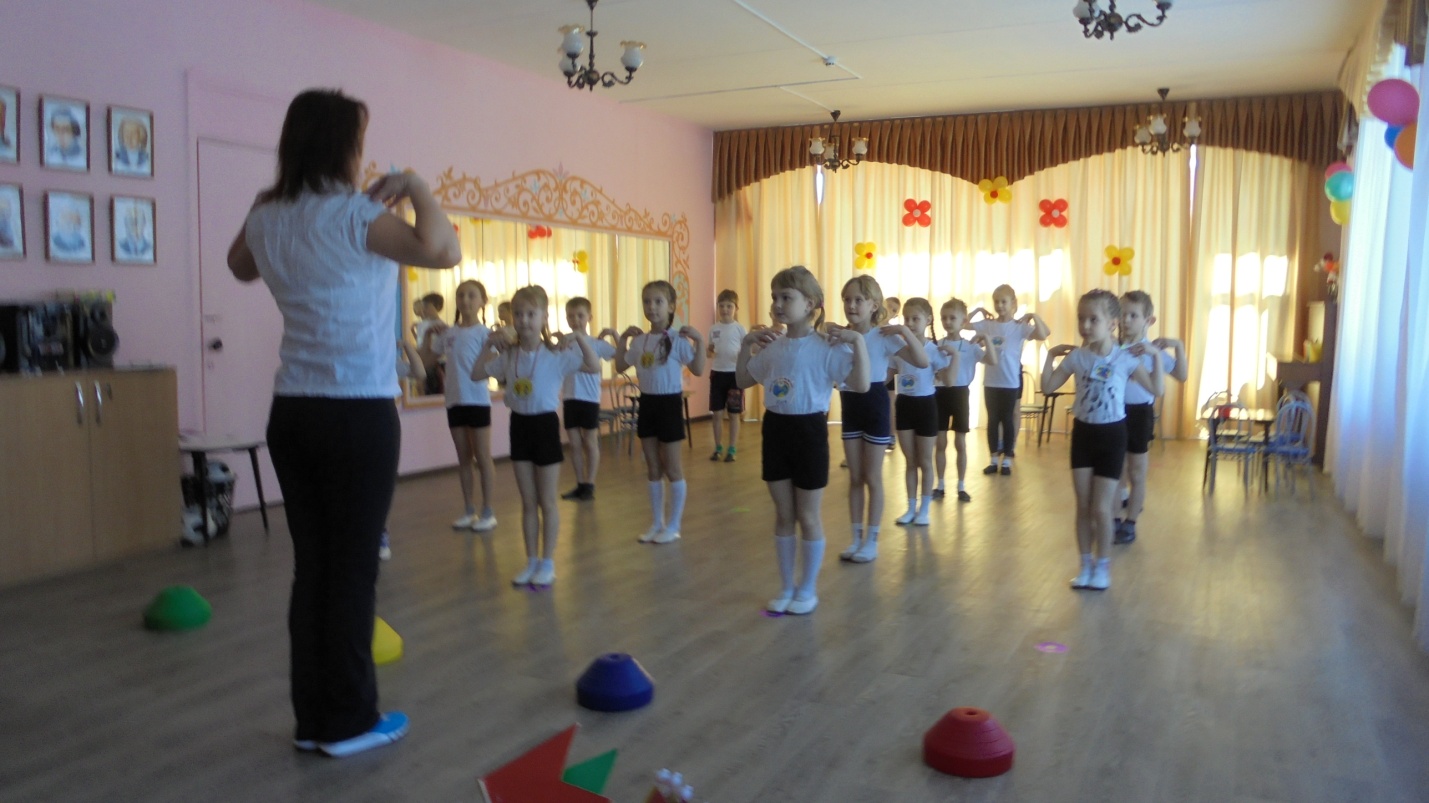 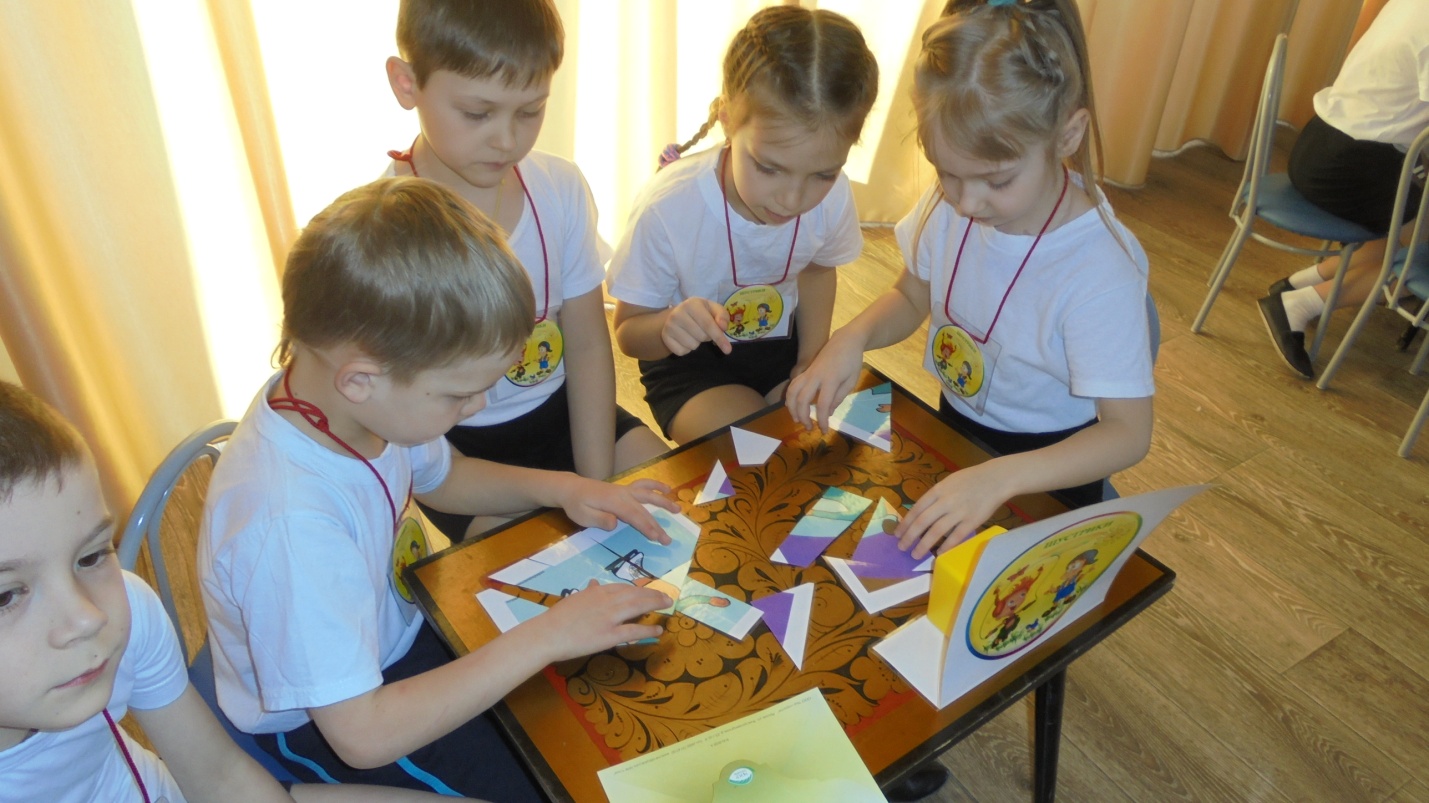 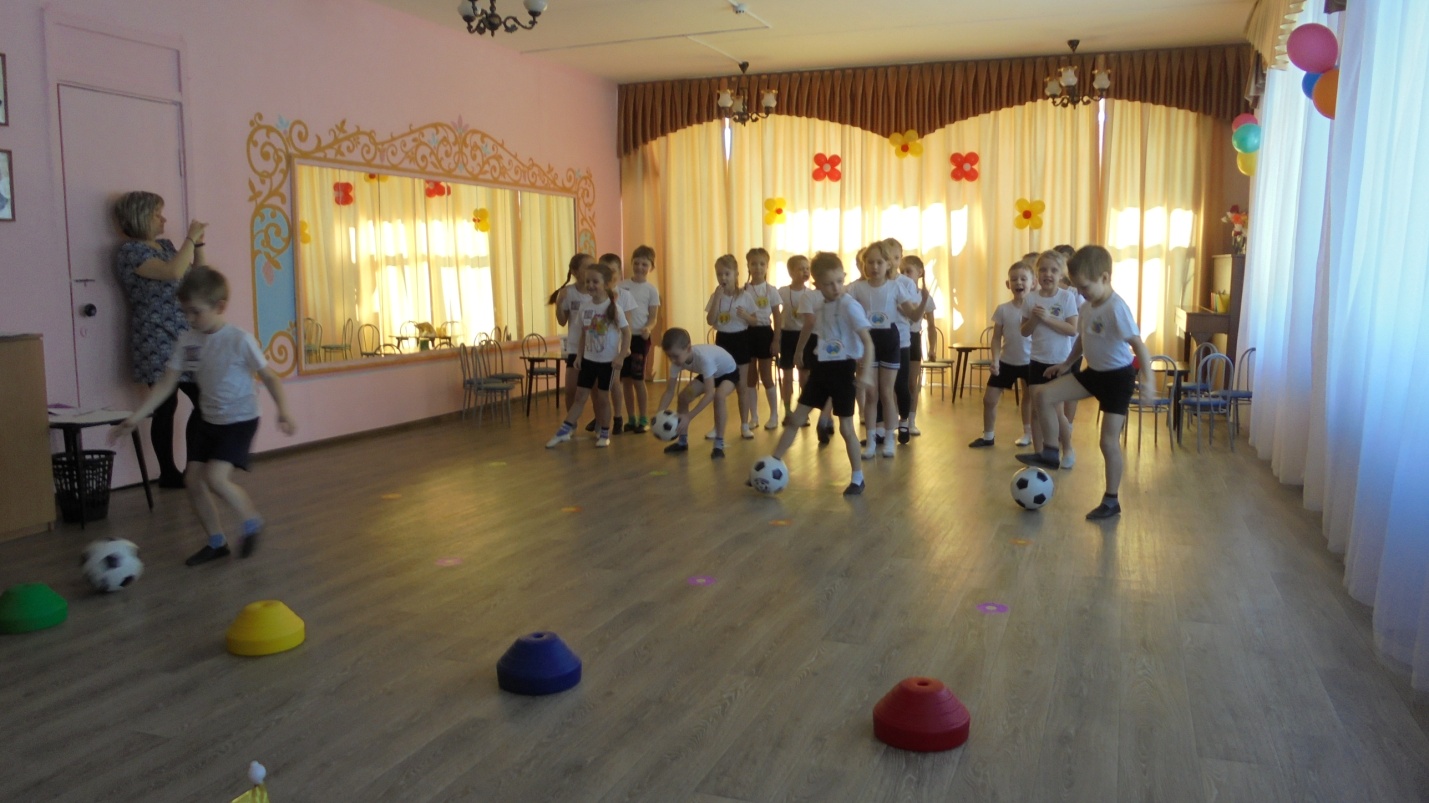 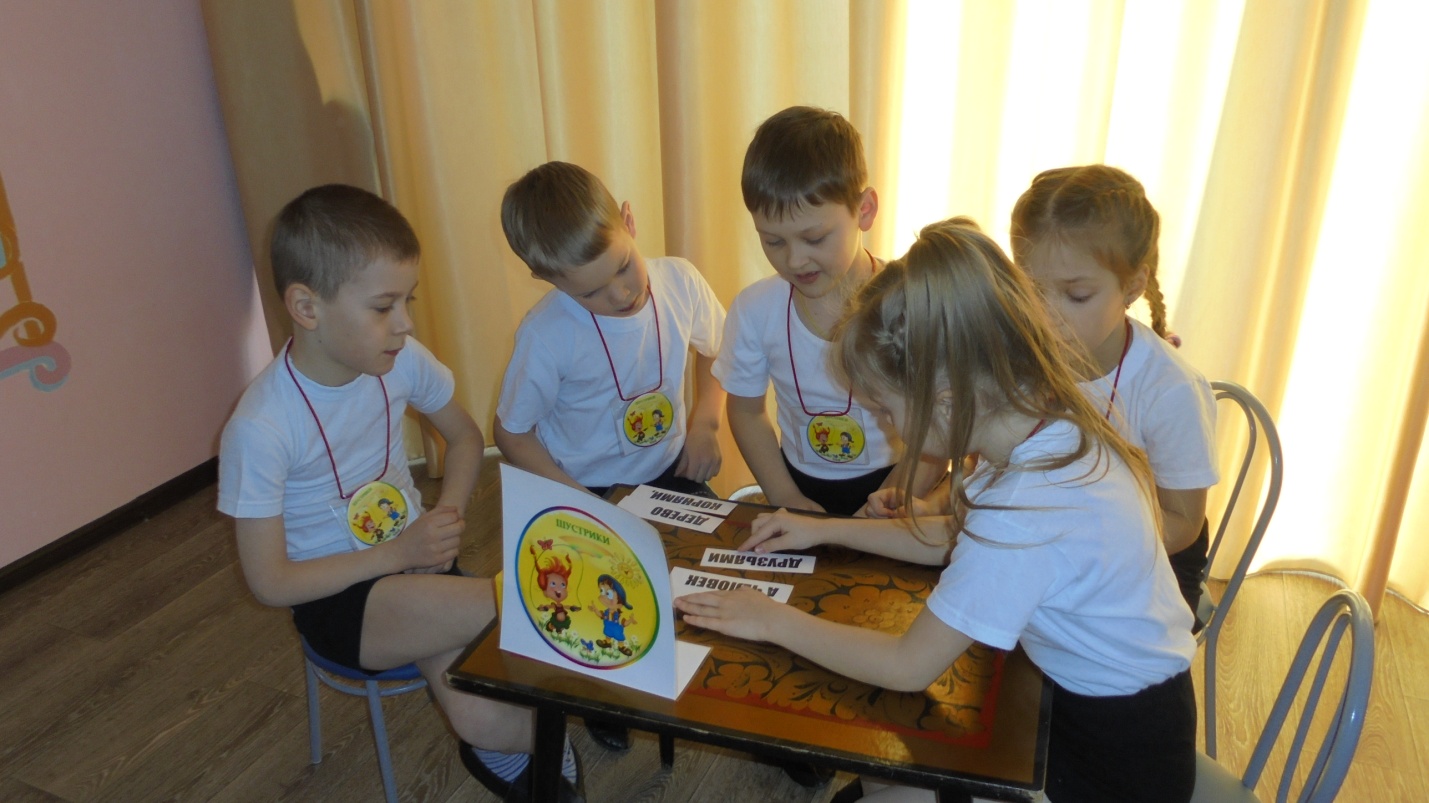 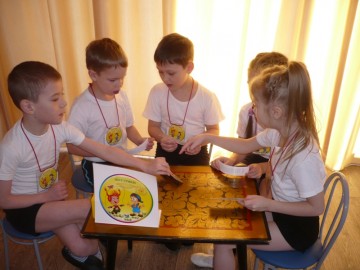 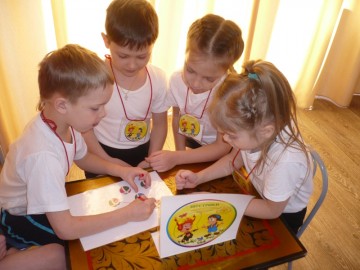 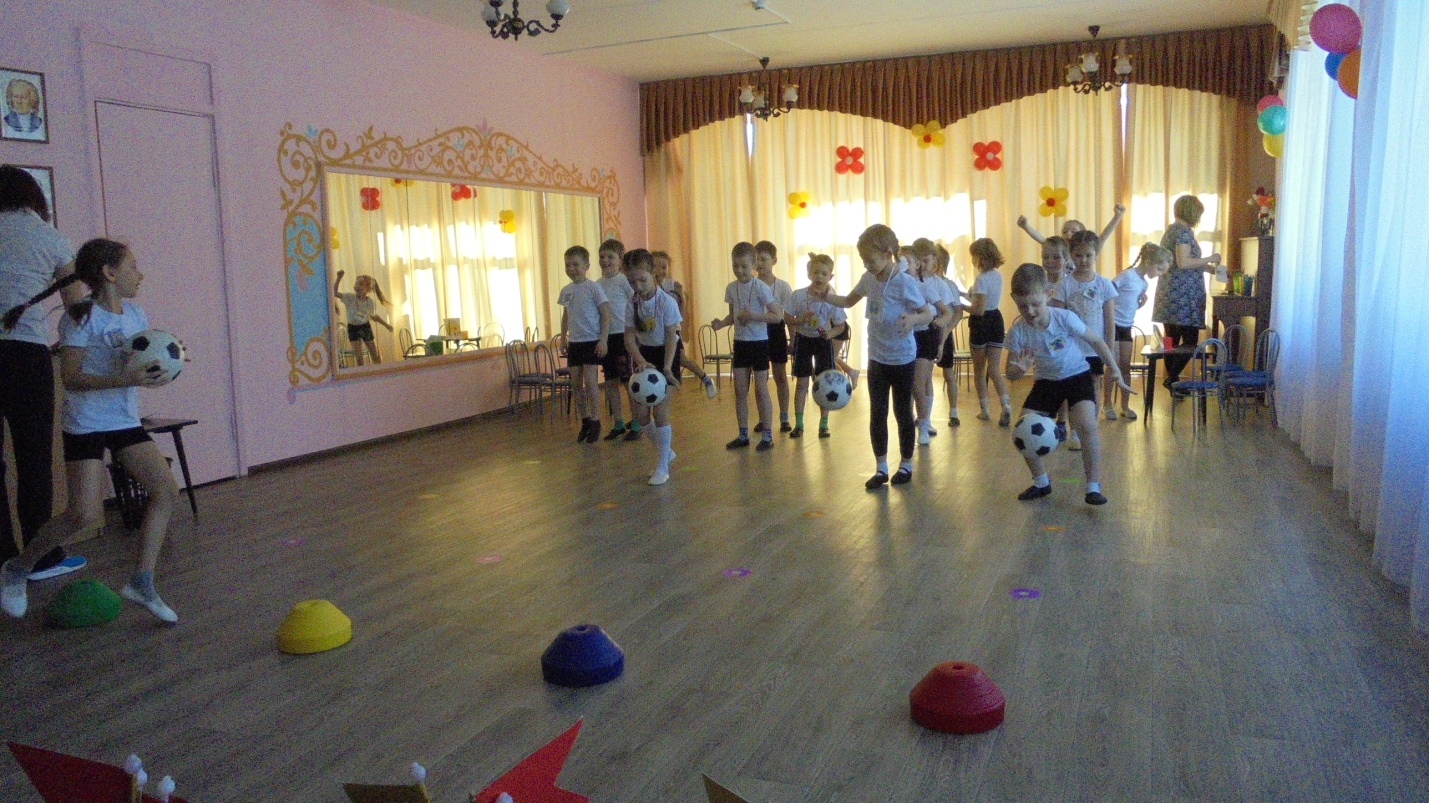 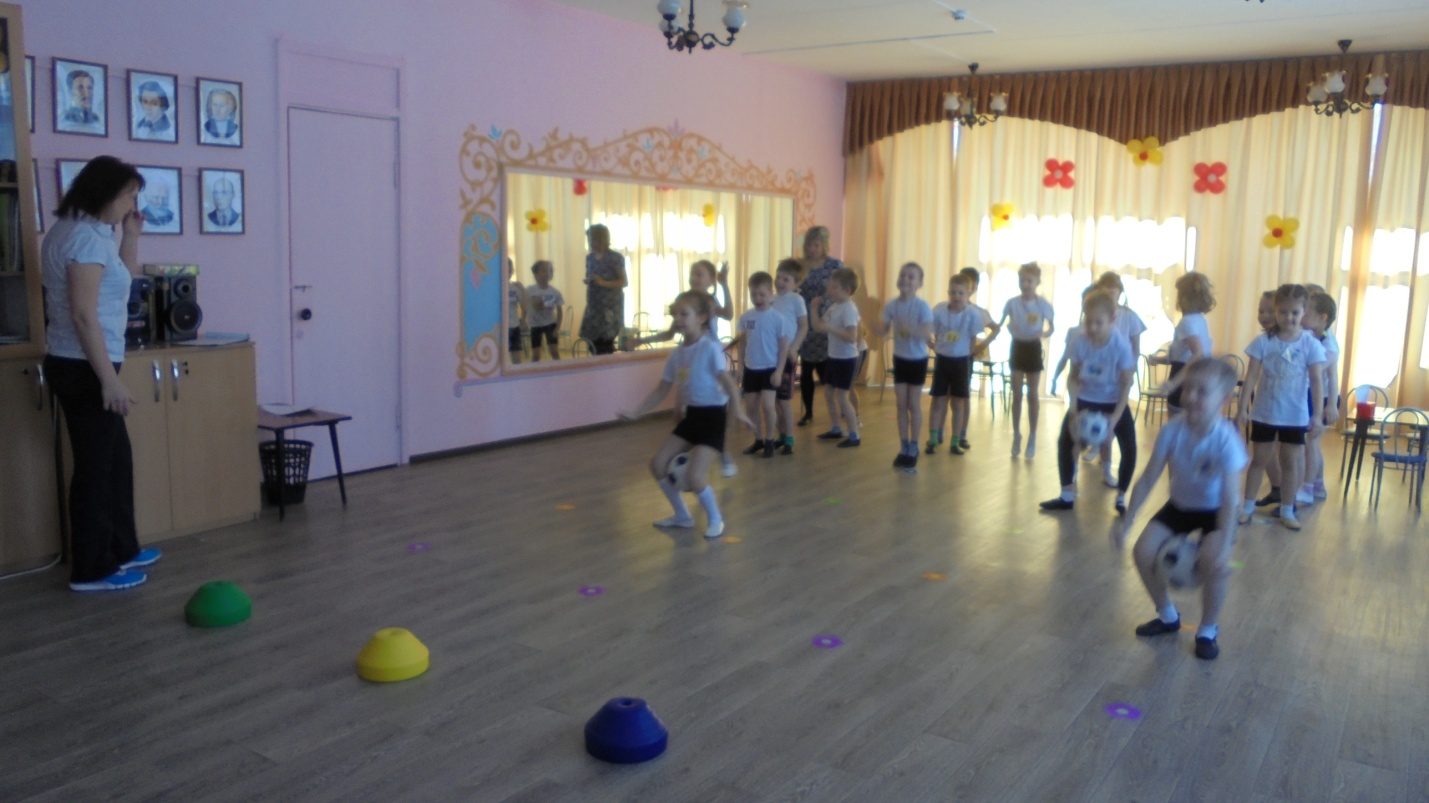 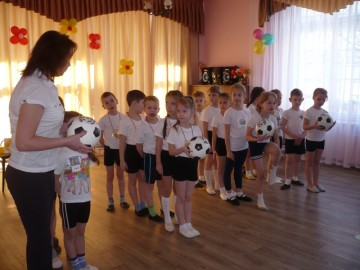 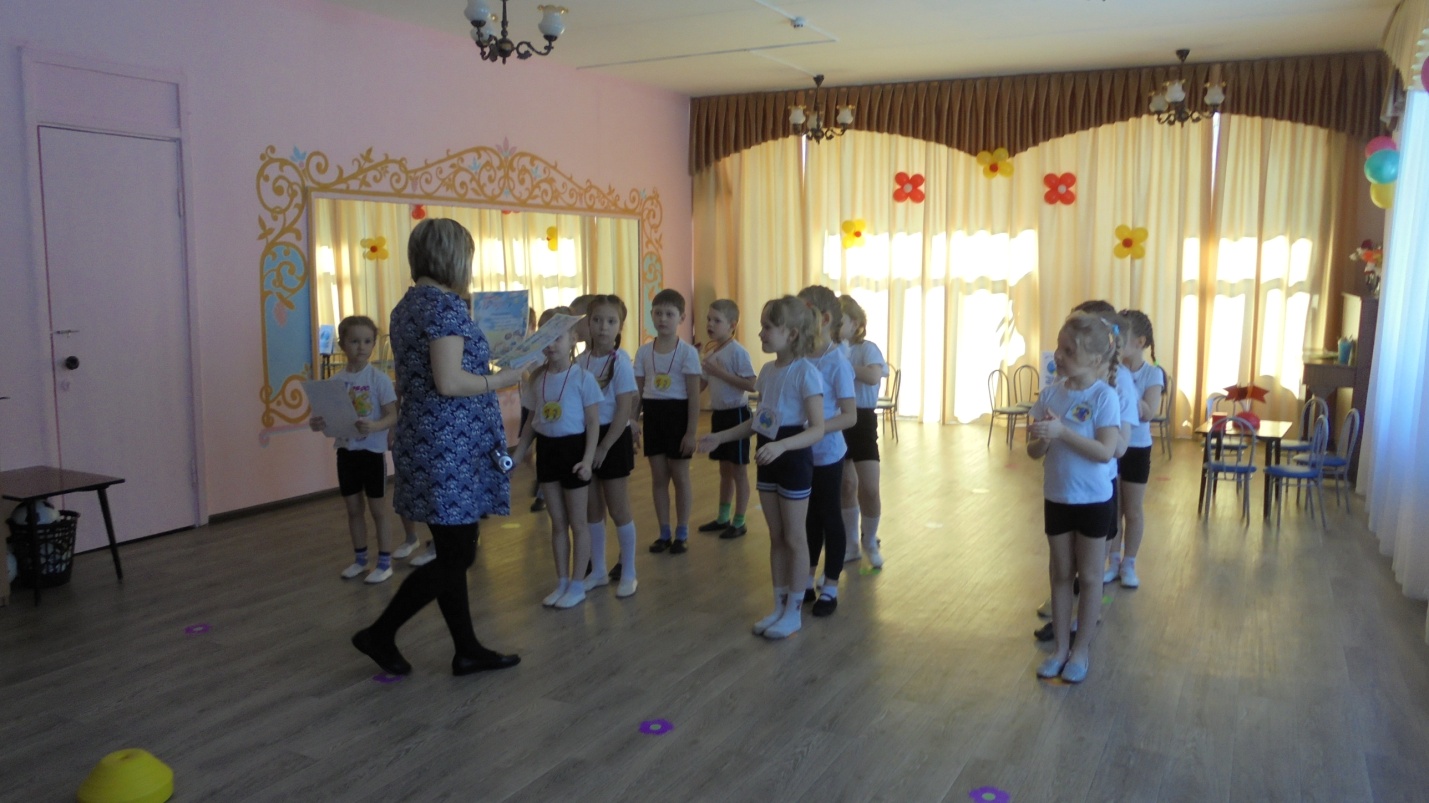 